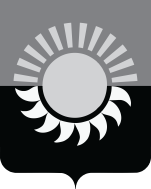 РОССИЙСКАЯ ФЕДЕРАЦИЯКемеровская область – Кузбасс Муниципальное образование – Осинниковский городской округАдминистрация Осинниковского городского округаПОСТАНОВЛЕНИЕ29.05.2023                                                                                      № 639-нпОб утверждении административного регламента предоставления муниципальной услуги «Организация отдыха и оздоровления детей в каникулярное время» на территории Осинниковского городского округаНа основании Федерального закона от 27 июля 2010 г. № 210-ФЗ «Об организации предоставления государственных и муниципальных услуг», Федерального закона от 06 октября 2003 № 131-ФЗ «Об общих принципах организации местного самоуправления в Российской Федерации», Постановление администрации Осинниковского городского округа от 15 августа 2022 г. № 914-нп «О внесении изменений в постановление администрации Осинниковского городского округа от 06 октября 2021 г. № 906-нп «Об утверждении Перечня муниципальных услуг оказываемых на территории Осинниковского городского округа, о признании утратившим силу постановления администрации Осинниковского городского округа», в целях повышения качества и доступности предоставления муниципальных услуг: 1. Утвердить административный регламент предоставления муниципальной услуги «Организация отдыха и оздоровления детей в каникулярное время» на территории Осинниковского городского округа согласно приложению к настоящему постановлению. 2. Признать утратившим силу постановление администрации Осинниковского городского округа:от 07 октября 2021 № 918-нп «Об утверждении административного регламента предоставления муниципальной услуги «Организация отдыха, оздоровления и занятости детей».3. Опубликовать настоящее постановление в городской общественно-политической  газете «Время и жизнь».4. Настоящее постановление вступает в силу с момента официального опубликования.5. Контроль за исполнением настоящего постановления возложить на заместителя Главы городского округа по социальным вопросам Е. В. Миллер, начальника Управления образования администрации Осинниковского городского округа Н. П. Цибину.Глава Осинниковскогогородского округа                                                                                                        И. В. Романовс постановлением ознакомлен,с возложением обязанностей согласен                                                                      Е. В. Миллерс постановлением ознакомлен, с возложением обязанностей согласен                                                                     Н. П. ЦибинаД. Е. Тимофеева, 5-37-58Приложение к постановлению администрации Осинниковского городского округаОт 29.05.2023 № 639-нпАдминистративный регламент предоставления муниципальной услуги «Организация отдыха и оздоровления детей в каникулярное время» на территории Осинниковского городского округаI. Общие положения. Предмет регулирования Административного регламентаАдминистративный регламент предоставления муниципальной услуги «Организация отдыха и оздоровления детей в каникулярное время» (далее - муниципальная услуга) разработан в целях повышения качества и доступности предоставления муниципальной услуги, определяет стандарт, сроки и последовательность действий (административных процедур) при осуществлении полномочий по ее предоставлению в Осинниковском городском округе.Настоящий Административный регламент регулирует отношения, возникающие между Управлением образования администрации Осинниковского городского округа и заявителями на получение муниципальной услуги при предоставлении муниципальной услуги.Круг ЗаявителейЗаявителями на предоставление муниципальной услуги являются родители (законные представители) отдельных категорий детей в возрасте от 6 до 18 лет (далее - Заявители):дети-сироты и дети, оставшиеся без попечения родителей;дети-инвалиды;дети с ограниченными возможностями здоровья;дети с отклонениями в поведении;дети, проживающие в малоимущих семьях;дети, жизнедеятельность которых объективно нарушена в результате сложившихся обстоятельств и которые не могут преодолеть данные обстоятельства самостоятельно или с помощью семьи;дети - жертвы вооруженных и межнациональных конфликтов, экологических и техногенных катастроф, стихийных бедствий;дети из семей беженцев и вынужденных переселенцев; дети, оказавшиеся в экстремальных условиях;дети - жертвы насилия;дети из семей, находящихся в социально опасном положении;отличники учебы;призеры, лауреаты, дипломанты, победители международных, всероссийских, областных олимпиад, конкурсов, фестивалей, соревнований;члены детских и молодежных общественных объединений и творческих коллективов, принимающие активное участие в деятельности указанных объединений и коллективов;дети из семей, где оба родителя являются работниками бюджетных учреждений;дети из семей ветеранов боевых действий;дети работников организаций угольной, горнорудной, химической, металлургической промышленности и иных работников, погибших (умерших, пропавших без вести), пострадавших в результате аварий, несчастных случаев на производстве;дети работников (сотрудников) подразделений военизированных горноспасательных частей, погибших (умерших, пропавших без вести), пострадавших в результате аварий на угледобывающих и горнорудных предприятиях;дети, у которых один из родителей, проходивший военную службу, службу в органах внутренних дел, системе МЧС России, погиб (пропал без вести) или стал инвалидом при исполнении служебных обязанностей; дети граждан, подвергшихся воздействию радиации вследствие чернобыльской катастрофы;воспитанники государственных нетиповых образовательных организаций, государственных общеобразовательных организаций со специальными наименованиями «кадетская школа», «кадетский корпус», «казачий кадетский корпус»;воспитанники специализированных учреждений для несовершеннолетних, нуждающиеся в социальной реабилитации;дети, в том числе находящиеся под опекой (попечительством), пасынки, падчерицы участников специальной военной операции;иные категории.Интересы Заявителей, указанных в пункте 1.2 настоящего Административного регламента, могут представлять лица, обладающие соответствующими полномочиями.Требования к порядку информирования о предоставлении муниципальной услугиИнформирование о порядке предоставления муниципальной услуги осуществляется:непосредственно при личном приеме Заявителя в Управлении образования администрации Осинниковского городского округа (далее - Уполномоченный орган);по телефону в Уполномоченном органе; письменно, в том числе посредством электронной почты, факсимильной связи; посредством размещения в открытой и доступной форме информации: в федеральной государственной информационной системе «Единый портал государственных и муниципальных услуг (функций)» (https://www.gosuslugi.ru/) (далее - ЕПГУ);в региональной государственной информационной системе, обеспечивающей предоставление в электронной форме государственных и муниципальных услуг (при наличии) (далее - РПГУ);на официальном сайте Уполномоченного органа -  https://eduosin.ucoz.net :посредством размещения информации на информационных стендах Уполномоченного органа.Информирование осуществляется по вопросам, касающимся:способов  подачи заявления о предоставлении муниципальной услуги;адреса Уполномоченного органа, обращение в который необходимо для предоставления муниципальной услуги;справочной информации о работе Уполномоченного органа (структурных подразделений Уполномоченного органа);документов,	необходимых для предоставления	 муниципальной услуги и услуг,	которые являются	необходимыми и обязательными для предоставления муниципальной услуги; порядка и сроков предоставления муниципальной услуги; порядка получения сведений о ходе рассмотрения заявления о предоставлении муниципальной услуги и о результатах предоставления муниципальной услуги;по вопросам предоставления услуг, которые являются необходимыми и обязательными для предоставления муниципальной услуги;порядка досудебного (внесудебного) обжалования действий (бездействия) должностных лиц, и принимаемых ими решений при	предоставлении муниципальной услуги.Получение	информации по вопросам	предоставления муниципальной услуги и услуг,	которые являются необходимыми и обязательными для предоставления муниципальной услуги, осуществляется бесплатно.При устном обращении Заявителя (лично или по телефону) должностное лицо Уполномоченного органа,	осуществляющее консультирование, подробно и в вежливой (корректной) форме информирует обратившегося по интересующим вопросам.Ответ на телефонный звонок должен начинаться с информации о наименовании органа, в который позвонил Заявитель, фамилии, имени, отчества (последнее - при наличии) и должности специалиста, принявшего телефонный звонок.Если должностное лицо Уполномоченного органа не может самостоятельно дать ответ, телефонный звонок должен быть переадресован (переведен) на другое должностное лицо или же обратившемуся лицу должен быть сообщен телефонный номер, по которому можно будет получить необходимую информацию.Если подготовка ответа требует продолжительного времени, должностное лицо предлагает Заявителю один из следующих вариантов дальнейших действий: изложить обращение в письменной форме; назначить другое время для консультаций.Должностное лицо Уполномоченного органа не вправе осуществлять информирование, выходящее за рамки стандартных процедур и условий предоставления муниципальной услуги, и влияющее прямо или косвенно на принимаемое решение.Продолжительность информирования по телефону не должна превышать 10 минут.Информирование осуществляется в соответствии с графиком приема граждан.По письменному обращению Заявителя должностное лицо Уполномоченного органа, ответственное за предоставление муниципальной услуги, подробно в письменной форме разъясняет гражданину сведения по вопросам, указанным в пункте 1.5. настоящего Административного регламента, в порядке, установленном Федеральным законом от 2 мая 2006 г. № 59-ФЗ «О порядке рассмотрения обращений граждан Российской Федерации» (далее - Федеральный закон № 59-ФЗ).На ЕПГУ размещаются сведения, предусмотренные Положением о федеральной государственной информационной системе «Федеральный реестр государственных и муниципальных услуг (функций)», утвержденным постановлением Правительства Российской Федерации от 24 октября 2011 г. № 861.Доступ к информации о сроках и порядке предоставления муниципальной услуги осуществляется без выполнения заявителем каких-либо требований, в том числе без использования программного обеспечения, установка которого на технические средства заявителя требует заключения лицензионного или иного соглашения с правообладателем программного обеспечения, предусматривающего взимание платы, регистрацию или авторизацию Заявителя или предоставление им персональных данных.На официальном сайте Уполномоченного органа, на стендах в местах предоставления муниципальной услуги и услуг, которые являются необходимыми и обязательными для предоставления муниципальной услуги размещается следующая справочная информация:о месте нахождения и графике работы Уполномоченного органа и его структурных подразделений, ответственных за предоставление муниципальной услуги;справочные телефоны структурных подразделений Уполномоченного органа, ответственных за предоставление муниципальной услуги, в том числе номер телефона-автоинформатора (при наличии);адрес официального сайта, а также электронной почты и (или) формы обратной связи Уполномоченного органа в сети «Интернет».В залах ожидания Уполномоченного органа размещаются нормативные правовые акты, регулирующие порядок предоставления муниципальной услуги, в том числе Административный регламент, которые по требованию Заявителя предоставляются ему для ознакомления.Информация о ходе рассмотрения заявления о предоставлении муниципальной услуги и о результатах предоставления муниципальной услуги может быть получена Заявителем (его представителем) в личном кабинете на ЕПГУ, а также в соответствующем структурном подразделении Уполномоченного органа при обращении Заявителя лично, по телефону, посредством электронной почты.II. Стандарт предоставления муниципальной услугиНаименование муниципальной услугиМуниципальная услуга «Организация отдыха и оздоровления детей в каникулярное время».Муниципальная услуга «Организация отдыха и оздоровления детей в каникулярное время» включает в себя:предоставление бесплатных путевок в организации отдыха детей и их оздоровления;предоставление сертификатов в организации отдыха детей и их оздоровления;предоставление компенсации стоимости путевки в организации отдыха детей и их оздоровления.Наименование органа местного самоуправления, предоставляющего муниципальную услугуМуниципальная услуга предоставляется Уполномоченным органом – Управлением образования администрации Осинниковского городского округа.В предоставлении муниципальной услуги принимают участие: общеобразовательные учреждения Осинниковского городского округа, подведомственные Уполномоченному органу.При предоставлении муниципальной услуги Уполномоченному органу запрещается требовать от Заявителя осуществления действий, в том числе согласований, необходимых для получения муниципальной услуги и связанных с обращением в иные государственные органы и организации, за исключением получения услуг, включенных в перечень услуг, которые являются необходимыми и обязательными для предоставления муниципальной услуги.Описание результата предоставления муниципальной услугиРезультатом предоставления муниципальной услуги является:Решение о предоставлении муниципальной услуги по форме согласно Приложению № 1 к настоящему Административному регламенту, в том числе в электронной форме в личный кабинет Заявителя, в случае подачи заявления через ЕПГУ.Решение об отказе в предоставлении муниципальной услуги согласно Приложению № 2 к настоящему Административному регламенту, в том числе в электронной форме в личный кабинет Заявителя, в случае подачи заявления через ЕПГУ.Срок предоставления муниципальной услуги, в том числе с учетом необходимости обращения в организации, участвующие в предоставлении муниципальной услуги, срок приостановления предоставления муниципальной услуги, срок выдачи (направления) документов, являющихся результатом предоставления муниципальной услугиЗаявления о предоставлении услуги рассматриваются Уполномоченным органом в срок не более 45 рабочих дней со дня начала приема заявлений и документов, установленного постановлением администрации Осинниковского городского округа, в течение которого: регистрируется заявление Заявителя о предоставлении муниципальной услуги;рассматриваются запросы организациями, участвующими в предоставлении муниципальной услуги;принимается решение о внесении заявления в реестр заявлений физических лиц на оздоровление и отдых детей;принимается решение о предоставлении либо об отказе в предоставлении муниципальной услуги.Нормативные правовые акты, регулирующие предоставление муниципальной услугиПеречень нормативных правовых актов, регулирующих предоставление муниципальной услуги (с указанием их реквизитов и источников официального опубликования), в федеральной государственной информационной системе «Федеральный реестр государственных и муниципальных услуг (функций)» и на ЕПГУ:федеральный закон от 27 июля 2010 г. № 210-ФЗ «Об организации предоставления государственных и муниципальных услуг» (далее – Федеральный закон № 210-ФЗ) / «Российская газета», № 168; федеральный закон от 24 июля 1998 г. № 124-ФЗ «Об основных гарантиях прав ребенка в Российской Федерации» / «Российская газета», № 147;федеральный закон от 29.12.2012 № 273-ФЗ «Об образовании в Российской Федерации» / № 303, 31.12.2012;федеральный закон от 02.05.2006 № 59-ФЗ «О порядке рассмотрения обращений граждан Российской Федерации» / «Российская газета», № 95;федеральный закон от 27.07.2006 № 152-ФЗ «О персональных данных» / «Российская газета», № 165;федеральный закон от 06.04.2011 № 63-ФЗ «Об электронной подписи» / «Российская газета», № 75;постановление Правительства Российской Федерации от 16.08.2012 № 840 «О порядке подачи и рассмотрения жалоб на решения и действия (бездействие) федеральных органов исполнительной власти и их должностных лиц, федеральных государственных служащих, должностных лиц государственных внебюджетных фондов Российской Федерации, государственных корпораций, наделенных в соответствии с федеральными законами полномочиями по предоставлению государственных услуг в установленной сфере деятельности, и их должностных лиц, организаций, предусмотренных частью 11 статьи 16 Федерального закона «Об организации предоставления государственных и муниципальных услуг», и их работников, а также многофункциональных центров предоставления государственных и муниципальных услуг и их работников» / «Российская газета», № 192;закон Кемеровской области от 26.12.2009 № 136-ОЗ «Об организации и обеспечении отдыха и оздоровления детей» / приложение «Официально» к газете «Кузбасс», № 243, 30.12.2009;закон Кемеровской области - Кузбасса от 27.10.2022 № 115-ОЗ «О мерах социальной поддержки семей граждан, принимающих участие в специальной военной операции» / Официальный сайт «Законодательный вестник Кузбасса» https://www.kuzbass-zakon.ru/, 28.10.2022;Постановление Губернатора Кемеровской области - Кузбасса от 10.10.2022 № 92-пг «О дополнительных мерах социальной поддержки семей граждан, призванных на военную службу по мобилизации» / Официальный сайт «Электронный бюллетень Правительства Кемеровской области – Кузбасса» http://bulleten-kuzbass.ru/, 10.10.2022.Исчерпывающий перечень документов и сведений, необходимых в соответствии с нормативными правовыми актами для предоставления муниципальной услуги и услуг, которые являются необходимыми и обязательными для предоставления муниципальной услуги, подлежащих представлению заявителем, способы их получения заявителем, в том числе в электронной форме, порядок их представленияДля получения муниципальной услуги Заявитель представляет:Заявление о предоставлении муниципальной услуги по форме, согласно Приложению № 3 к настоящему Административному регламенту.В случае направления заявления посредством ЕПГУ (РПГУ) формирование заявления осуществляется посредством заполнения интерактивной формы на ЕПГУ (РПГУ) без необходимости дополнительной подачи заявления в какой-либо иной форме.В заявлении также указывается один из следующих способов направления результата предоставления муниципальной услуги:в форме электронного документа в личном кабинете на ЕПГУ (РПГУ); дополнительно на бумажном носителе в виде распечатанного экземпляра электронного документа в Уполномоченном органе;на бумажном носителе в Уполномоченном органе (указывается в случае, если результат, согласно нормативному правовому акту, выдается исключительно на бумажном или ином носителе).Документ, удостоверяющий личность Заявителя, представителя.В случае направления заявления посредством ЕПГУ сведения из документа, удостоверяющего личность заявителя, формируются при подтверждении учетной записи в Единой системе идентификации и аутентификации (далее - ЕСИА) из состава соответствующих данных указанной учетной записи и могут быть проверены путем направления запроса с использованием системы межведомственного электронного взаимодействия. Статус учетной записи должен быть «Подтвержденная».В случае если заявление подается представителем, дополнительно представляется документ, подтверждающий полномочия представителя действовать от имени Заявителя.Заявления и прилагаемые документы, указанные в пунктах 2.8.1 и 2.8.2 настоящего Административного регламента, направляются (подаются) в Уполномоченный орган в электронной форме путем заполнения формы запроса через личный кабинет на ЕПГУ (РПГУ).Исчерпывающий перечень документов и сведений, необходимых в соответствии с нормативными правовыми актами для предоставления муниципальной услуги, которые находятся в распоряжении государственных органов, органов местного самоуправления и иных органов, участвующих в предоставлении государственных или муниципальных услугЗаявитель представляет следующие документы:2.10.1. документ, удостоверяющий личность заявителя;  2.10.2. документы (копии документов), подтверждающих полномочия заявителя: свидетельства, выданные органами записи актов гражданского состояния - свидетельство о рождении несовершеннолетнего, свидетельство об усыновлении, свидетельство об установлении отцовства;2.10.3. документ, подтверждающий статус детей-сирот и детей, оставшихся без попечения родителей, выданный органами опеки и попечительства по месту жительства;2.10.4. документы (копии документов) содержащие сведения о месте проживания;2.10.5. СНИЛС заявителя;2.10.6. СНИЛС ребенка;2.10.7. документы, подтверждающие принадлежность к льготной категории:документы, подтверждающие доходы заявителя и членов его семьи, учитываемые при решении вопроса выделения путевки в организацию отдыха и оздоровления детей за три последних календарных месяца, предшествующих месяцу подачи заявления о выделении путевки; копия заключения психолого-медико-педагогической комиссии, подтверждающего недостатки в физическом и (или) психическом развитии;копия документа, выданного территориальным органом внутренних дел, подтверждающего факт того, что ребенок стал жертвой вооруженного и межнационального конфликта, или копия документа, выданного территориальным органом Министерства Российской Федерации по делам гражданской обороны, чрезвычайным ситуациям и ликвидации последствий стихийных бедствий, подтверждающего факт того, что ребенок пострадал от экологической, техногенной катастрофы или стихийного бедствия;копии документа, подтверждающего статус вынужденного переселенца, или документа, подтверждающего статус беженца, выданного территориальными органами Федеральной миграционной службы;копия документа, выданного уполномоченным органом в соответствии с законодательством Российской Федерации, подтверждающего совершение в отношении ребенка насилия;копия справки органа социальной защиты населения о признании семьи малоимущей;справка о среднедушевом доходе;справка с места работы родителя (законного представителя);документ, подтверждающий обучение ребенка в общеобразовательной организации;акт обследования жилищно-бытовых условий с подробным описанием трудной жизненной ситуации, которая объективно нарушила жизнедеятельность ребенка;документ, подтверждающий факт проживания ребенка на территории субъекта РФ (в случае, если ребенок обучается в общеобразовательной организации, находящейся за пределами территории субъекта РФ);справка о том, что сведения об отце ребенка внесены в запись акта о рождении на основании заявления матери ребенка (справка формы № 0-25); свидетельство о смерти одного из родителей;определение (постановление) суда о признании лица безвестно отсутствующим (умершим);решение суда о лишении родительских прав (ограничении в родительских правах);сведения, подтверждающие факт гибели родителя (законного представителя) при исполнении служебных обязанностей;удостоверения, дипломы, грамоты и другие документы, подтверждающие достижения ребенка, полученные за текущий учебный год. При наличии командного достижения к копиям документов, подтверждающих достижение, прилагается список детского творческого коллектива, спортивной команды и т.п.;копию документа, оформленного по результатам расследования несчастного случая на производстве;удостоверение ветерана боевых действий;документ, подтверждающий гибель (смерть) родителя ребенка, проходившего военную службу, службу в органах внутренних дел, системе МЧС России, вследствие увечья или иного повреждения здоровья, полученных в связи с выполнением служебных обязанностей, либо вследствие заболевания, полученного в период прохождения службы, либо заключение военно-врачебной комиссии, подтверждающее, что смерть указанного гражданина, уволенного со службы, наступила вследствие травмы, полученной при исполнении служебных обязанностей;документ, подтверждающий в установленном порядке признание указанного гражданина безвестно отсутствующим или объявление его умершим при выполнении служебных обязанностей;документ, подтверждающий, что инвалидность наступила вследствие ранения, контузии, увечья или заболевания, полученных в период прохождения службы;справка о нахождении несовершеннолетних в стационарных организациях социального обслуживания населения.При предоставлении муниципальной услуги запрещается требовать от заявителя:2.11.1. представления документов и информации или осуществления действий, представление или осуществление которых не предусмотрено нормативными правовыми актами, регулирующими отношения, возникающие в связи с предоставлением муниципальной услуги;2.11.2. представления документов и информации, в том числе подтверждающих внесение заявителем платы за предоставление муниципальной услуги, которые находятся в распоряжении органов, предоставляющих государственные услуги, органов, предоставляющих муниципальные услуги, иных государственных органов, органов местного самоуправления либо подведомственных государственным органам или органам местного самоуправления организаций, в соответствии с нормативными правовыми актами Российской Федерации, нормативными правовыми актами субъектов Российской Федерации, муниципальными правовыми актами. Заявитель вправе представить указанные документы и информацию в органы, предоставляющие государственные услуги, и органы, предоставляющие муниципальные услуги, по собственной инициативе;2.11.3. осуществления действий, в том числе согласований, необходимых для получения муниципальной услуги и связанных с обращением в иные государственные органы, органы местного самоуправления, организации, за исключением получения услуг и получения документов и информации, предоставляемых в результате предоставления услуги; 2.11.4. представления документов и информации, отсутствие и (или) недостоверность которых не указывались при первоначальном отказе в приеме документов, необходимых для предоставления муниципальной услуги, либо в предоставлении муниципальной услуги, за исключением следующих случаев:а) изменение требований нормативных правовых актов, касающихся предоставления муниципальной услуги, после первоначальной подачи заявления о предоставлении муниципальной услуги;б) наличие ошибок в заявлении о предоставлении муниципальной услуги и документах, поданных заявителем после первоначального отказа в приеме документов, необходимых для предоставления муниципальной услуги, либо в предоставлении муниципальной услуги и не включенных в представленный ранее комплект документов;в) истечение срока действия документов или изменение информации после первоначального отказа в приеме документов, необходимых для предоставления муниципальной услуги, либо в предоставлении муниципальной услуги;г) выявление документально подтвержденного факта (признаков) ошибочного или противоправного действия (бездействия) должностного лица органа, предоставляющего муниципальную услугу, государственного или муниципального служащего, работника многофункционального центра, работника организации, при первоначальном отказе в приеме документов, необходимых для предоставления муниципальной услуги, либо в предоставлении муниципальной услуги, о чем в письменном виде за подписью руководителя органа, предоставляющего муниципальную услугу, руководителя многофункционального центра при первоначальном отказе в приеме документов, необходимых для предоставления муниципальной услуги, либо руководителя организации, уведомляется заявитель, а также приносятся извинения за доставленные неудобства;2.11.5. предоставления на бумажном носителе документов и информации, электронные образы которых ранее были заверены в соответствии с пунктом 7.2 части 1 статьи 16  Федерального закона от 27.07.2010 № 210-ФЗ «Об организации предоставления государственных и муниципальных услуг», за исключением случаев, если нанесение отметок на такие документы либо их изъятие является необходимым условием предоставления муниципальной услуги, и иных случаев, установленных федеральными законами.Исчерпывающий перечень оснований для отказа в приеме документов, необходимых для предоставления муниципальной услугиОснованием для отказа в приеме заявления и документов, необходимых для предоставления муниципальной услуги, является:-  непредставление в срок,  указанный в п. 3.1. настоящего административного регламента, недостающих документов;- заявление подано лицом, не имеющим полномочий представлять интересы Заявителя: в случае представления заявления в электронной форме, установление путем направления запроса с использованием системы межведомственного электронного взаимодействия отсутствия или несоответствия сведений подтверждающий полномочия представлять Заявителя; в представленном заявлении, отсутствует документ, подтверждающий полномочия представлять Заявителя;- представленные документы содержат исправления текста, не заверенные в порядке, установленном законодательством Российской Федерации;- представленные Заявителем документы утратили силу на момент обращения за получением услуги (документы, удостоверяющие личность, документы, подтверждающие полномочия представителя);- неполное заполнение обязательных полей в форме запроса о предоставлении услуги (недостоверное, неправильное);- подача заявления о предоставлении услуги и документов, необходимых для предоставления услуги, в электронной форме с нарушением установленных требований.- заявление подано в орган государственной власти, орган местного самоуправления или организацию, в полномочия которых не входит предоставление услуги. После устранения недостатков заявитель имеет право повторно обратиться за предоставлением муниципальной услуги в порядке, предусмотренном настоящим административным регламентом.Исчерпывающий перечень оснований для приостановления или отказа в предоставлении муниципальной услуги Основания для приостановления предоставления муниципальной услуги не предусмотрены.Основания для отказа в предоставлении муниципальной услуги:представление  Заявителем недостоверных сведений и документов;отсутствие путевок.Основания для приостановления муниципальной услуги отсутствуют. Перечень услуг, которые являются необходимыми и обязательными для предоставления муниципальной услуги, в том числе сведения о документе (документах), выдаваемом (выдаваемых) организациями, участвующими в предоставлении муниципальной услуги В случае предоставления компенсации стоимости путевки в организации отдыха детей и их оздоровления необходим договор, заключаемый между организацией отдыха детей и их оздоровления и родителями (законными представителями) ребенка.Порядок, размер и основания взимания государственной пошлины или иной оплаты, взимаемой за предоставление муниципальной услугиПредоставление муниципальной услуги осуществляется бесплатно.Порядок, размер и основания взимания платы за предоставление услуг, которые являются необходимыми и обязательными для предоставления муниципальной услуги, включая информацию о методике расчета размера такой платыГосударственная пошлина и иные платежи за предоставление Услуги с гражданина Российской Федерации не взимаются.Максимальный срок ожидания в очереди при подаче запроса о предоставлении муниципальной услуги и при получении результата предоставления муниципальной услугиМаксимальный срок ожидания в очереди при подаче запроса о предоставлении муниципальной услуги и при получении результата предоставления муниципальной услуги в Уполномоченном органе составляет не более 15 минут.Срок и порядок регистрации запроса заявителя о предоставлении муниципальной услуги, в том числе в электронной формеСрок регистрации - заявления о предоставлении муниципальной услуги подлежат регистрации в Уполномоченном органе в течение рабочего дня со дня получения заявления и документов, необходимых для предоставления муниципальной услуги.В случае наличия оснований для отказа в приеме документов, необходимых для предоставления муниципальной услуги, указанных в пункте 2.12 настоящего Административного регламента, Уполномоченный орган не позднее рабочего дня следующего за днем поступления заявления и документов, необходимых для предоставления муниципальной услуги, направляет Заявителю либо его представителю решение об отказе в приеме документов, необходимых для предоставления муниципальной услуги по форме, приведенной в Приложении № 2 к настоящему Административному регламенту.Требования к помещениям, в которых предоставляется муниципальная услугаМестоположение административных зданий, в которых осуществляется прием заявлений и документов, необходимых для предоставления муниципальной услуги, а также выдача результатов предоставления муниципальной услуги, должно обеспечивать удобство для граждан с точки зрения пешеходной доступности от остановок общественного транспорта.В случае если имеется возможность организации стоянки (парковки) возле здания (строения), в котором размещено помещение приема и выдачи документов, организовывается стоянка (парковка) для личного автомобильного транспорта заявителей. За пользование стоянкой (парковкой) с Заявителей плата не взимается.Для парковки специальных автотранспортных средств инвалидов на стоянке (парковке) выделяется не менее 10% мест (но не менее одного места) для бесплатной парковки транспортных средств, управляемых инвалидами I, II групп, а также инвалидами III группы в порядке, установленном Правительством Российской Федерации, и транспортных средств, перевозящих таких инвалидов и (или) детей-инвалидов.В целях обеспечения беспрепятственного доступа заявителей, в том числе передвигающихся на инвалидных колясках, вход в здание и помещения, в которых предоставляется муниципальная услуга, оборудуются пандусами, поручнями, тактильными (контрастными) предупреждающими элементами, иными специальными приспособлениями, позволяющими обеспечить беспрепятственный доступ и передвижение инвалидов, в соответствии с законодательством Российской Федерации о социальной защите инвалидов.Центральный вход в здание Уполномоченного органа должен быть оборудован информационной табличкой (вывеской), содержащей информацию:наименование;местонахождение и юридический адрес;режим работы; график приема;номера телефонов для справок.Помещения, в которых предоставляется муниципальная услуга, должны соответствовать санитарно-эпидемиологическим правилам и нормативам.Помещения, в которых предоставляется муниципальная услуга, оснащаются:противопожарной системой и средствами пожаротушения; системой оповещения о возникновении чрезвычайной ситуации; средствами оказания первой медицинской помощи; туалетными комнатами для посетителей.Зал ожидания Заявителей оборудуется стульями, скамьями, количество которых определяется исходя из фактической нагрузки и возможностей для их размещения в помещении, а также информационными стендами.Тексты материалов, размещенных на информационном стенде, печатаются удобным для чтения шрифтом, без исправлений, с выделением наиболее важных мест полужирным шрифтом.Места для заполнения заявлений оборудуются стульями, столами (стойками), бланками заявлений, письменными принадлежностями.Места приема Заявителей оборудуются информационными табличками (вывесками) с указанием:номера кабинета и наименования отдела;фамилии, имени и отчества (последнее - при наличии), должности ответственного лица за прием документов; графика приема Заявителей.Рабочее место каждого ответственного лица за прием документов, должно быть оборудовано персональным компьютером с возможностью доступа к необходимым информационным базам данных, печатающим устройством (принтером) и копирующим устройством.Лицо, ответственное за прием документов, должно иметь настольную табличку с указанием фамилии, имени, отчества (последнее - при наличии) и должности.При предоставлении муниципальной услуги инвалидам обеспечиваются:возможность беспрепятственного доступа к объекту (зданию, помещению), в котором предоставляется муниципальная услуга;возможность самостоятельного передвижения по территории, на которой расположены здания и помещения, в которых предоставляется муниципальная услуга, а также входа в такие объекты и выхода из них, посадки в транспортное средство и высадки из него, в том числе с использование кресла - коляски;сопровождение инвалидов, имеющих стойкие расстройства функции зрения и самостоятельного передвижения;надлежащее размещение оборудования и носителей информации, необходимых для обеспечения беспрепятственного доступа инвалидов зданиям и помещениям, в которых предоставляется муниципальная услуга, и к муниципальной услуге с учетом ограничений их жизнедеятельности;дублирование необходимой для инвалидов звуковой и зрительной информации, а также надписей, знаков и иной текстовой и графической информации знаками, выполненными рельефно-точечным шрифтом Брайля; допуск сурдопереводчика и тифлосурдопереводчика;допуск собаки-проводника при наличии документа, подтверждающего ее специальное обучение, на объекты (здания, помещения), в которых предоставляются муниципальные услуги;оказание инвалидам помощи в преодолении барьеров, мешающих получению ими государственных и муниципальных услуг наравне с другими лицами.Показатели доступности и качества муниципальной услугиОсновными показателями доступности предоставления муниципальной услуги являются:наличие полной и понятной информации о порядке, сроках и ходе предоставления муниципальной услуги в информационно-телекоммуникационных сетях общего пользования (в том числе в сети «Интернет»), средствах массовой информации;возможность получения Заявителем уведомлений о предоставлении муниципальной услуги с помощью ЕПГУ (РПГУ);возможность получения информации о ходе предоставления муниципальной услуги, в том числе с использованием информационно-коммуникационных технологий.Основными показателями качества предоставления муниципальной услуги являются:своевременность предоставления муниципальной услуги в соответствии со стандартом ее предоставления, установленным настоящим Административным регламентом;минимально возможное количество взаимодействий гражданина с должностными лицами, участвующими в предоставлении муниципальной услуги;отсутствие обоснованных жалоб на действия (бездействие) сотрудников и их некорректное (невнимательное) отношение к заявителям;отсутствие нарушений установленных сроков в процессе предоставления муниципальной услуги;отсутствие заявлений об оспаривании решений, действий (бездействия) Уполномоченного органа, его должностных лиц, принимаемых (совершенных) при предоставлении муниципальной услуги, по итогам рассмотрения которых вынесены решения об удовлетворении (частичном удовлетворении) требований Заявителей.Иные требования, в том числе учитывающие особенности предоставления муниципальной услуги по экстерриториальному принципу и особенности предоставления муниципальной услуги в электронной формеПредоставление муниципальной услуги по экстерриториальному принципу осуществляется в части обеспечения возможности подачи заявлений посредством ЕПГУ (РПГУ).Заявителям обеспечивается возможность представления заявления в форме электронного документа посредством ЕПГУ (РПГУ).В случае подачи заявления через ЕПГУ Заявитель или его представитель авторизуется на ЕПГУ посредством подтвержденной учетной записи в ЕСИА, заполняет заявление о предоставлении муниципальной услуги с использованием интерактивной формы в электронном виде.Заполненное заявление о предоставлении муниципальной услуги отправляется Заявителем вместе с прикрепленными электронными образами документов, необходимыми для предоставления муниципальной услуги, в Уполномоченный орган. При авторизации в ЕСИА заявление о предоставлении муниципальной услуги считается подписанным простой электронной подписью Заявителя, представителя, уполномоченного на подписание заявления.Результаты предоставления муниципальной услуги, указанные в пункте 2.5 настоящего Административного регламента, направляются Заявителю, представителю в личный кабинет на ЕПГУ в форме электронного документа, подписанного усиленной квалифицированной электронной подписью уполномоченного должностного лица Уполномоченного органа в случае направления заявления посредством ЕПГУ.2.24. Электронные документы представляются в следующих форматах:а)	xml - для формализованных документов;б)	doc, docx, odt - для документов с текстовым содержанием, не включающим формулы (за исключением документов, указанных в подпункте «в» настоящего пункта);в)	xls, xlsx, ods - для документов, содержащих расчеты;г)	pdf, jpg, jpeg - для документов с текстовым содержанием, в том числе включающих формулы и (или) графические изображения (за исключением документов, указанных в подпункте «в» настоящего пункта), а также документов с графическим содержанием.Допускается формирование электронного документа путем сканирования непосредственно с оригинала документа (использование копий не допускается), которое осуществляется с сохранением ориентации оригинала документа в разрешении 300 - 500 dpi (масштаб 1:1) с использованием следующих режимов:«черно-белый» (при отсутствии в документе графических изображений и (или) цветного текста);«оттенки серого» (при наличии в документе графических изображений, отличных от цветного графического изображения);«цветной» или «режим полной цветопередачи» (при наличии в документе цветных графических изображений либо цветного текста);сохранением всех аутентичных признаков подлинности, а именно: графической подписи лица, печати, углового штампа бланка;количество файлов должно соответствовать количеству документов, каждый из которых содержит текстовую и (или) графическую информацию.Электронные документы должны обеспечивать:возможность идентифицировать документ и количество листов в документе; для документов, содержащих структурированные по частям, главам, разделам (подразделам) данные и закладки, обеспечивающие переходы по оглавлению и (или) к содержащимся в тексте рисункам и таблицам.Документы, подлежащие представлению в форматах xls, xlsx или ods, формируются в виде отдельного электронного документа.Состав, последовательность и сроки выполнения административных процедур (действий), требования к порядку их выполнения, в том числе особенности выполнения административных процедур в электронной формеИсчерпывающий перечень административных процедурПредоставление муниципальной услуги включает в себя следующие административные процедуры:3.1.1. Проверка документов и регистрация заявления.Основанием для начала административной процедуры является поступление заявления и документов для предоставления муниципальной услуги в уполномоченный орган. Прием и проверка комплектности документов, предусмотренных пунктом 2.10 административного регламента, осуществляется в момент поступления заявления и документов в уполномоченный орган.В случае непредставления или представления не полного пакета документов, предусмотренных пунктом 2.10 административного регламента,  заявитель уведомляется о недостаточности представленных документов, с указанием на соответствующий документ либо о выявленных нарушениях. Данные недостатки могут быть исправлены заявителем в течение 5 (пяти) рабочих дней со дня поступления соответствующего уведомления заявителю. Форма уведомления Заявителя о необходимости предоставления недостающих документов разрабатывается уполномоченным органом самостоятельно.Срок оказания административной процедуры составляет 1 (один) рабочий день.Результатом административной процедуры является регистрация заявления и документов в государственной информационной системе, используемой Уполномоченным органом для предоставления муниципальной услуги (далее - ГИС) (присвоение номера и датирование), и направление в личный кабинет на ЕПГУ и способом, указанным в заявлении, уведомления о регистрации заявления и представленных документов либо уведомление об отказе в приеме заявления и документов.Результатом административной процедуры является регистрация заявления в бумажном журнале регистрации заявлений. Форма журнала регистрации заявлений физических лиц на оздоровление и отдых детей уполномоченным органом разрабатывается и утверждается самостоятельно.3.1.2. Получение сведений посредством СМЭВ.Основанием для начала административной процедуры является получение пакета зарегистрированных документов, поступивших должностному лицу, ответственному за предоставление муниципальной услуги. В день регистрации заявления и документов происходит направление межведомственных запросов в органы и организации, указанные в пункте 2.3 административного регламента на получение документов (сведений), необходимых для межведомственного запроса органа, ответственное за предоставление муниципальной услуги. Срок административного действия не может превышать 5 (пять) рабочих дней со дня направления межведомственного запроса.Результатом административной процедуры является получение документов (сведений) необходимых для межведомственного запроса органа, ответственного за предоставление муниципальной услуги.3.1.3. Принятие решения.Основанием для начала административной процедуры является истечение срока подачи заявлений, установленного в пункте 2.6 настоящего административного регламента.В течение 3 (трех) рабочих дней с даты проведения заседания межведомственной комиссии по организации и обеспечению отдыха и оздоровления детей по вопросу распределения путевок, уполномоченный орган формирует решение о предоставлении муниципальной услуги или об отказе в предоставлении муниципальной услуги. Результатом административной процедуры является оформление результата предоставления муниципальной услуги по форме, приведенной в приложениях № 1, 2 к административному регламенту.3.1.4. Выдача результата.Основанием для начала административной процедуры является регистрация результата предоставления муниципальной услуги. Заявителю направляется результат предоставления муниципальной услуги посредством ЕПГУ и способом, указанным в заявлении, не позднее дня, следующего за днем регистрации результата.Результатом административной процедуры является направление сведений Заявителю о конечном результате предоставления муниципальной услуги.Перечень административных процедур (действий) при предоставлении муниципальной услуги услуг в электронной формеПри предоставлении муниципальной услуги в электронной форме Заявителю обеспечиваются:получение информации о порядке и сроках предоставления муниципальной услуги;формирование заявления;прием и регистрация Уполномоченным органом заявления и иных документов, необходимых для предоставления муниципальной услуги;получение результата предоставления муниципальной услуги;получение сведений о ходе рассмотрения заявления;осуществление оценки качества предоставления муниципальной услуги;досудебное (внесудебное) обжалование решений и действий (бездействия) Уполномоченного органа либо действия (бездействие) должностных лиц Уполномоченного органа, предоставляющего муниципальную услугу, либо муниципального служащего.Порядок осуществления административных процедур (действий) в электронной форме3.3.	Формирование заявления.Формирование заявления осуществляется посредством заполнения электронной формы заявления на ЕПГУ (РПГУ) без необходимости дополнительной подачи заявления в какой-либо иной форме.Форматно-логическая проверка сформированного заявления осуществляется после заполнения заявителем каждого из полей электронной формы заявления. При выявлении некорректно заполненного поля электронной формы заявления Заявитель уведомляется о характере выявленной ошибки и порядке ее устранения посредством информационного сообщения непосредственно в электронной форме заявления.При формировании заявления Заявителю обеспечивается: возможность копирования и сохранения заявления и иных документов, указанных в пункте 2.9 настоящего Административного регламента, необходимых для предоставления муниципальной услуги;возможность печати на бумажном носителе копии электронной формы заявления;сохранение ранее введенных в электронную форму заявления значений в любой момент по желанию пользователя, в том числе при возникновении ошибок ввода и возврате для повторного ввода значений в электронную форму заявления;заполнение полей электронной формы заявления до начала ввода сведений заявителем с использованием сведений, размещенных в ЕСИА, и сведений, опубликованных на ЕПГУ, в части, касающейся сведений, отсутствующих в ЕСИА;возможность вернуться на любой из этапов заполнения электронной формы заявления без потери ранее введенной информации;возможность доступа заявителя на ЕПГУ (РПГУ) к ранее поданным им заявлениям в течение не менее одного года, а также частично сформированных заявлений - в течение не менее 3 месяцев.Сформированное и подписанное заявление и иные документы, необходимые для предоставления муниципальной услуги, направляются в Уполномоченный орган посредством ЕПГУ (РПГУ).3.4.	Уполномоченный орган обеспечивает в срок не позднее 1 рабочего дня, следующего за днем подачи заявления на ЕПГУ (РПГУ), а в случае его поступления в нерабочий или праздничный день, - в следующий за ним первый рабочий день:- прием заявления и документов, необходимых для предоставления муниципальной услуги, и направление Заявителю электронного сообщения о поступлении заявления и документов;- регистрацию заявления и направление Заявителю уведомления о регистрации заявления либо об отказе в приеме заявления и документов, необходимых для предоставления муниципальной услуги.Результатом административной процедуры является регистрация заявления в бумажном журнале регистрации заявлений.3.5.	Электронное заявление становится доступным для должностного лица Уполномоченного органа, ответственного за прием и регистрацию заявления (далее - ответственное должностное лицо), в государственной информационной системе, используемой Уполномоченным органом для предоставления муниципальной услуги (далее - ГИС).Ответственное должностное лицо:проверяет наличие электронных заявлений, поступивших с ЕПГУ (РПГУ), с периодом не реже 2 раз в день;не позднее одного дня с момента подачи заявления и документов рассматривает поступившие заявления и приложенные образцы документов (документы);производит действия в соответствии с пунктом 3.4 настоящего Административного регламента;осуществляет в течение 1 рабочего дня (дня регистрации заявления) административную процедуру формирования межведомственных запросов (при необходимости и наличии технической возможности).Срок получения ответов на межведомственные запросы не может превышать 5 (пять) рабочих дней со дня направления межведомственного запроса.Результатом административной процедуры является получение документов (сведений) органом, ответственным за предоставление муниципальной услуги.3.6.	Заявителю в качестве результата предоставления муниципальной услуги обеспечивается возможность получения документа:в форме электронного документа, подписанного усиленной квалифицированной электронной подписью уполномоченного должностного лица Уполномоченного органа, направленного заявителю в личный кабинет на ЕПГУ (РПГУ).3.7.	Получение информации о ходе рассмотрения заявления и о результате предоставления муниципальной услуги производится в личном кабинете на ЕПГУ (РПГУ), при условии авторизации. Заявитель имеет возможность просматривать статус электронного заявления, а также информацию о дальнейших действиях в личном кабинете по собственной инициативе, в любое время.При предоставлении муниципальной услуги в электронной форме заявителю направляется:уведомление о приеме и регистрации заявления и документов, необходимых для предоставления муниципальной услуги, содержащее сведения о факте приема заявления и документов, необходимых для предоставления муниципальной услуги, и начале процедуры предоставления муниципальной услуги, а также сведения о дате и времени окончания предоставления муниципальной услуги;уведомление о результатах рассмотрения документов, необходимых для предоставления муниципальной услуги (о внесении заявления в реестр заявлений физический лиц на оздоровление и отдых детей либо о запросе дополнительной информации);В случае непредставления или представления не полного пакета документов, предусмотренных пунктом 2.10 административного регламента,  заявитель уведомляется о недостаточности представленных документов, с указанием на соответствующий документ либо о выявленных нарушениях. Данные недостатки могут быть исправлены заявителем в течение 5 рабочих дней со дня поступления соответствующего уведомления заявителю.В течение 3 (трех) рабочих дней с даты проведения заседания межведомственной комиссии по организации и обеспечению отдыха и оздоровления детей по вопросу распределения путевок, уполномоченный орган формирует решение о предоставлении муниципальной услуги или об отказе в предоставлении муниципальной услуги и направляет его  в личный кабинет Заявителя на ЕПГУ (РПГУ) не позднее дня, следующего за днем регистрации результата.Результатом административной процедуры является направление результата в личный кабинет Заявителя на ЕПГУ (РПГУ).3.8. Оценка качества предоставления муниципальной услуги.Оценка качества предоставления муниципальной услуги осуществляется в соответствии с Правилами оценки гражданами эффективности деятельности руководителей территориальных органов федеральных органов исполнительной власти (их структурных подразделений) с учетом качества предоставления ими государственных услуг, а также применения результатов указанной оценки как основания для принятия решений о досрочном прекращении исполнения соответствующими руководителями своих должностных обязанностей, утвержденными постановлением Правительства Российской Федерации от 12 декабря 2012 г. № 1284 «Об оценке гражданами эффективности деятельности руководителей территориальных органов федеральных органов исполнительной власти (их структурных подразделений) и территориальных органов государственных внебюджетных фондов (их региональных отделений) с учетом качества предоставления государственных услуг, руководителей многофункциональных центров предоставления государственных и муниципальных услуг с учетом качества организации предоставления государственных и муниципальных услуг, а также о применении результатов указанной оценки как основания для принятия	решений о досрочном прекращении исполнения соответствующими руководителями своих должностных обязанностей».3.9. Заявителю обеспечивается возможность направления жалобы на решения, действия или бездействие Уполномоченного органа, должностного лица Уполномоченного органа либо муниципального служащего в соответствии со статьей 11.2 Федерального закона № 210-ФЗ и	в порядке, установленном постановлением Правительства Российской Федерации от 20 ноября 2012 г. № 1198 «О федеральной государственной информационной системе, обеспечивающей процесс досудебного, (внесудебного) обжалования решений и действий (бездействия), совершенных при предоставлении государственных и муниципальных услуг.Порядок исправления допущенных опечаток и ошибок в выданных в результате предоставления муниципальной услуги документах3.10.  В случае выявления опечаток и ошибок Заявитель вправе обратиться в Уполномоченный орган с заявлением по форме согласно Приложению № 4 к настоящему Административному регламенту с приложением документов, указанных в пункте 2.9. настоящего Административного регламента. 3.10.1. Основания отказа в приеме заявления об исправлении опечаток и ошибок указаны в пункте 2.13 настоящего Административного регламента.3.10.2. Исправление допущенных опечаток и ошибок в выданных в результате предоставления муниципальной услуги документах осуществляется в следующем порядке:3.10.3. Заявитель при обнаружении опечаток и ошибок в документах, выданных в результате предоставления муниципальной услуги, обращается лично в Уполномоченный орган с заявлением о необходимости исправления опечаток и ошибок, в котором содержится указание на их описание.3.10.4. Уполномоченный орган при получении заявления, указанного в подпункте 3.10.1 пункта 3.10 настоящего подраздела, рассматривает необходимость внесения соответствующих изменений в документы, являющиеся результатом предоставления муниципальной услуги.3.10.5. Уполномоченный орган обеспечивает устранение опечаток и ошибок в документах, являющихся результатом предоставления муниципальной услуги.3.10.6. Срок устранения опечаток и ошибок не должен превышать 3 (трех) рабочих дней с даты регистрации заявления, указанного в подпункте 3.10.1 пункта настоящего подраздела.Порядок выдачи дубликата документа, выданного по результатам предоставления муниципальной услуги, в том числе исчерпывающий перечень оснований для отказа в выдаче этого дубликата.3.11. Основанием для начала административной процедуры является представление заявителем в уполномоченный орган заявления по форме согласно приложению № 5 к настоящему административному регламенту о выдаче дубликата документа, выданного по результатам предоставления муниципальной услуги.Должностное лицо уполномоченного органа, ответственное за предоставление муниципальной услуги, рассматривает заявление, представленное (направленное) заявителем, и проводит проверку указанных в заявлении сведений в срок, не превышающий 2 (двух) рабочих дня с даты регистрации соответствующего заявления.Исчерпывающий перечень оснований для отказа в выдаче дубликата документа, выданного по результатам предоставления муниципальной услуги:основания для отказа в выдаче дубликата документа, выданного по результатам предоставления муниципальной услуги, не предусмотрены.Должностное лицо уполномоченного органа, ответственное за предоставление муниципальной услуги, осуществляет выдачу дубликата документа, выданного по результатам предоставления муниципальной услуги, в срок, не превышающий 5 (пяти) рабочих дней с момента регистрации соответствующего заявления. Заявление о выдаче дубликата документа, выданного по результатам предоставления муниципальной услуги, может быть представлено заявителем в электронной форме, в том числе через ЕГПУ, РПГУ (при наличии технической возможности).В случае подачи такого заявления через ЕГПУ, РПГУ дубликат документа в электронном виде или скан документа на бумажном носителе, документ, информирующий о выдаче дубликата документа, выданного по результатам предоставления муниципальной услуги, размещается в личном кабинете заявителя на ЕГПУ, РПГУ.Результатом административной процедуры является выдача (направление) заявителю дубликата документа, выданного по результатам предоставления муниципальной услуги.Формы контроля за исполнением административного регламента. Порядок осуществления текущего контроля за соблюдением и исполнением ответственными должностными лицами положений регламента и иных нормативных правовых актов, устанавливающих требования к предоставлению муниципальной услуги, а также принятием ими решенийТекущий контроль за соблюдением и исполнением настоящего Административного регламента, иных нормативных правовых актов, устанавливающих требования к предоставлению муниципальной услуги, осуществляется на постоянной основе должностными лицами Уполномоченного органа, уполномоченными на осуществление контроля за предоставлением муниципальной услуги.Для текущего контроля используются сведения служебной корреспонденции, устная и письменная информация специалистов и должностных лиц Уполномоченного органа.Текущий контроль осуществляется путем проведения проверок: решений о предоставлении (об отказе в предоставлении) муниципальной услуги;выявления и устранения нарушений прав граждан;рассмотрения, принятия решений и подготовки ответов на обращения граждан, содержащие жалобы на решения, действия (бездействие) должностных лиц.Порядок и периодичность осуществления плановых и внеплановых проверок полноты и качества предоставления муниципальной услуги, в том числе порядок и формы контроля за полнотой и качеством предоставления муниципальной услугиКонтроль за полнотой и качеством предоставления муниципальной услуги включает в себя проведение плановых и внеплановых проверок.Плановые проверки осуществляются на основании годовых планов работы Уполномоченного органа, утверждаемых руководителем Уполномоченного органа. При плановой проверке полноты и качества предоставления муниципальной услуги контролю подлежат:соблюдение сроков предоставления муниципальной услуги; соблюдение положений настоящего Административного регламента; правильность и обоснованность принятого решения об отказе в предоставлении муниципальной услуги.Основанием для проведения внеплановых проверок являются: получение от государственных органов, органов местного самоуправления информации о предполагаемых или выявленных нарушениях нормативных правовых актов Российской Федерации, нормативных правовых актов Кемеровской области - Кузбасса и нормативных правовых актов Осинниковского городского округа;обращения граждан и юридических лиц на нарушения законодательства, в том числе на качество предоставления муниципальной услуги.Ответственность должностных лиц за решения и действия (бездействие), принимаемые (осуществляемые) ими в ходе предоставления муниципальной услугиПо результатам проведенных проверок в случае выявления нарушений положений настоящего Административного регламента, нормативных правовых актов Кемеровской области - Кузбасса и нормативных правовых актов Осинниковского городского округа осуществляется привлечение виновных лиц к ответственности в соответствии с законодательством Российской Федерации. Персональная ответственность должностных лиц за правильность и своевременность принятия решения о предоставлении (об отказе в предоставлении) муниципальной услуги закрепляется в их должностных регламентах в соответствии с требованиями законодательства.Требования к порядку и формам контроля за предоставлением муниципальной услуги, в том числе со стороны граждан, их объединений и организаций4.5.	Граждане, их объединения и организации имеют право осуществлять контроль за предоставлением муниципальной услуги путем получения информации о ходе предоставления муниципальной услуги, в том числе о сроках завершения административных процедур (действий).Граждане, их объединения и организации также имеют право:направлять замечания и предложения по улучшению доступности и качества предоставления муниципальной услуги;вносить предложения о мерах по устранению нарушений настоящего Административного регламента.4.6.	Должностные лица Уполномоченного органа принимают меры к прекращению допущенных нарушений, устраняют причины и условия, способствующие совершению нарушений.Информация о результатах рассмотрения замечаний и предложений граждан, их объединений и организаций доводится до сведения лиц, направивших эти замечания и предложения.V.	Досудебный (внесудебный) порядок обжалования решений и действий (бездействия) органа, предоставляющего муниципальную услугу, а также их должностных лиц, муниципальных служащих5.1.	Заявитель имеет право на обжалование решения и (или) действий (бездействия) Уполномоченного органа, должностных лиц Уполномоченного органа, муниципальных служащих, при предоставлении муниципальной услуги в досудебном (внесудебном) порядке (далее - жалоба).Органы местного самоуправления, организации и уполномоченные на рассмотрение жалобы лица, которым может быть направлена жалоба заявителя в досудебном (внесудебном) порядке;5.2.	В досудебном (внесудебном) порядке Заявитель (представитель) вправе обратиться с жалобой в письменной форме на бумажном носителе или в электронной форме:в Уполномоченный орган - на решение и (или) действия (бездействие) должностного лица, руководителя структурного подразделения Уполномоченного органа, на решение и действия (бездействие) Уполномоченного органа, руководителя Уполномоченного органа;в вышестоящий орган на решение и (или) действия (бездействие) должностного лица, руководителя структурного подразделения Уполномоченного органа.В Уполномоченном органе, в вышестоящем органе определяются уполномоченные на рассмотрение жалоб должностные лица.Способы информирования заявителей о порядке подачи и рассмотрения жалобы, в том числе с использованием Единого портала государственных и муниципальных услуг (функций)5.3. Информация о порядке подачи и рассмотрения жалобы размещается на информационных стендах в местах предоставления муниципальной услуги, на сайте Уполномоченного органа, ЕПГУ (РПГУ) а также предоставляется в устной форме по телефону и (или) на личном приеме либо в письменной форме почтовым отправлением по адресу, указанному заявителем (представителем).Перечень нормативных правовых актов, регулирующих порядок досудебного (внесудебного) обжалования действий (бездействия) и (или) решений, принятых (осуществленных) в ходе предоставления муниципальной услуги5.4. Порядок досудебного (внесудебного) обжалования решений и действий (бездействия) Уполномоченного органа, предоставляющего муниципальную услугу, а также его должностных лиц регулируется:Федеральным законом № 210-ФЗ;постановлением Правительства Российской Федерации от 20 ноября 2012 г. № 1198 «О федеральной государственной информационной системе, обеспечивающей процесс досудебного (внесудебного) обжалования решений и действий (бездействия), совершенных при предоставлении государственных и муниципальных услуг».Заместитель Главы городского округа – руководитель аппарата                                                                                             Л. А. СкрябинаПриложение № 1 к Административному регламенту по предоставлению муниципальной услуги«Организация отдыха и оздоровления детей в каникулярное время» на территории Осинниковского городского округаФорма решения о предоставлении муниципальной услуги_______________________________________________________________________________Наименование уполномоченного органа местного самоуправленияКому:__________________________________________________________________________РЕШЕНИЕо предоставлении муниципальной услуги «Организация отдыха и оздоровления детей в каникулярное время»от _______________                                                   		№ ___________Рассмотрев Ваше заявление от ________________________ № __________________________ уполномоченным органом _________________________________________________________                                            наименование уполномоченного органа________________________________________________________________________________________________принято решение о предоставлении Вам путевки/сертификата на детский отдых и (или) компенсации стоимости путевки в организацию отдыха детей и их оздоровления________________________________________________________________________________Дополнительная информация: ______________________________________________________________________________________________________________________________________Должность и ФИО сотрудника, принявшего решение __________________________________Сведения об электронной подписиПриложение № 2 к Административному регламентупо предоставлению муниципальной услуги«Организация отдыха и оздоровления детей в каникулярное время» на территории Осинниковского городского округаФорма решения об отказе в предоставлении муниципальной услуги_______________________________________________________________________________Наименование уполномоченного органа местного самоуправленияКому:	_________________________________________________________________________РЕШЕНИЕоб отказе в предоставлении муниципальной услуги «Организация отдыха и оздоровления детей в каникулярное время»от _______________________                                                      	№ ___________Рассмотрев Ваше заявление от _______________ № __________ и представленные Вами документы, руководствуясь______________________________________________________, уполномоченным органом ________________________________________________________          наименование уполномоченного органапринято решение об отказе в предоставлении Вам путевки/сертификата на детский отдых и (или) компенсации стоимости путевки в организацию отдыха детей и их оздоровления:_______________________________________________________________________________указать ФИО и дату рождения заявителя, ребенкапо следующим основаниям:Дополнительная информация:	Вы вправе повторно обратиться в уполномоченный орган с заявлением о предоставлении государственной (муниципальной) услуги после устранения указанных нарушений.Данный отказ может быть обжалован в досудебном порядке путем направления жалобы в уполномоченный орган, а также в судебном порядке.Должность и ФИО сотрудника, принявшего решение_______________________________                       подписьПриложение № 3 к Административному регламенту по предоставлению муниципальной услуги«Организация отдыха и оздоровления детей в каникулярное время» на территории Осинниковского городского округаФорма заявления о предоставлении муниципальной услуги                                                                                                        _______________________________________(наименование уполномоченного органа)                                                                                                            _______________________________________(фамилия, имя, отчество заявителя)_______________________________________________(адрес регистрации заявителя)______________________________________________(адрес проживания гражданина)____________________________________________________(контактный телефон, адрес электронной почты)ЗАЯВЛЕНИЕПрошу - выделить путевку в летний оздоровительный лагерь ______________________________ для моего ребенка на сезон: июнь, июль, август (нужное подчеркнуть);Сообщаю следующие сведения:Место работы:__________________________________________________________________Ребенок: _______________________________________________________________________(ФИО полностью, дата рождения)Адрес проживания:______________________________________________________________Место учебы, класс:_____________________________________________________________Результат муниципальной услуги прошу выдать следующим способом:в форме документа на бумажном носителе;почтовым отправлением на адрес, указанный в заявлении (только на бумажном носителе);отправлением по электронной почте (в форме электронного документа и только в случаях, прямо предусмотренных в действующих нормативных правовых актах);посредством	направления	через	ЕПГУ	(только в форме электронного документа);посредством	направления	через	РПГУ	(при	наличии) (только в форме электронного документа).Даю согласие на обработку указанных выше моих персональных данных, а также персональных данных моего ребенка в объеме, необходимом для предоставления муниципальной услуги.С порядком предоставления путевки на детский отдых и стоимостью путевки в детский лагерь ознакомлен(а).«_____» _______________ 20 _____ г.                                         __________________________                                                                                                                                   (подпись)Приложение № 4к Административному регламенту по предоставлению муниципальной услуги«Организация отдыха и оздоровления детей в каникулярное время» на территории Осинниковского городского округа____________________________________________________ наименование уполномоченного органа, образовательной организации ______________________________________________________ фамилия, имя, отчество (последнее - при наличии) гражданина ______________________________________________________ адрес регистрации гражданина ______________________________________________________ адрес проживания гражданина ______________________________________________________ контактный телефон, адрес электронной почты ЗАЯВЛЕНИЕоб исправлении ошибок и опечаток в документах, выданных в результате предоставления муниципальной услугиПрошу исправить ошибку (опечатку) в _____________________________________________ реквизиты документа, заявленного к исправлению ошибочно указанную информацию ________________________________________________ заменить на ____________________________________________________________________ Основание для исправления ошибки (опечатки): ______________________________________________________________________________  ссылка на документациюК заявлению прилагаются следующие документы по описи: 1. ____________________________________________________________________________ 2. ____________________________________________________________________________ 3. ____________________________________________________________________________ Дата ______________ Подпись _______________ Расшифровка подписи ________________ Приложение № 5к Административному регламенту по предоставлению муниципальной услуги«Организация отдыха и оздоровления детей в каникулярное время» на территории Осинниковского городского округа_______________________________________________________наименование уполномоченного органа _______________________________________________________фамилия, имя, отчество (последнее – при наличии) гражданина_______________________________________________________адрес регистрации гражданина           _______________________________________________________     адрес проживания гражданина_______________________________________________________ЗАЯВЛЕНИЕо выдаче дубликата документа, выданногопо результатам предоставления муниципальной услугиПрошу выдать дубликат документа ________________________________________________                                                                       наименование документа, заявленного к выдаче_______________________________________________________________________________ на имя  ________________________________________________________________________ФИО гражданина полностьюв связи с _______________________________________________________________________К заявлению прилагаются следующие документы по описи:1. _____________________________________________________________________________2. _____________________________________________________________________________3. _____________________________________________________________________________Дата ______________ Подпись ______________ Расшифровка подписи ________________№п/пНаименование основания для отказаРазъяснение причин отказа2.13 Представление недостоверных сведений и документов2.13 Отсутствие путевок